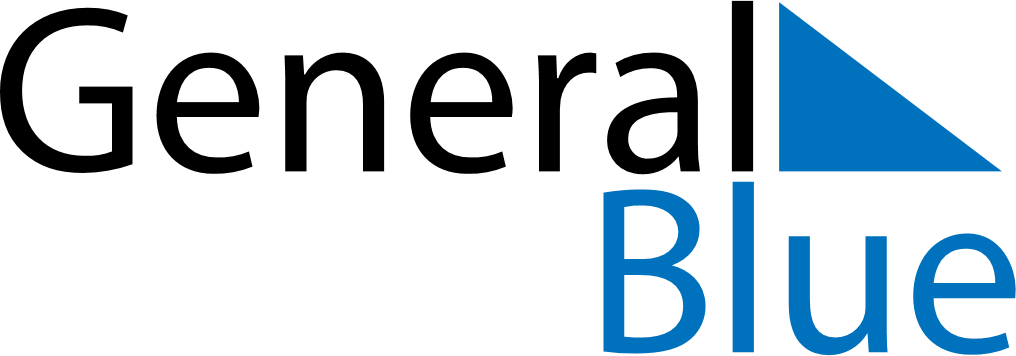 March 2024March 2024March 2024March 2024March 2024March 2024March 2024Cece, Fejer, HungaryCece, Fejer, HungaryCece, Fejer, HungaryCece, Fejer, HungaryCece, Fejer, HungaryCece, Fejer, HungaryCece, Fejer, HungarySundayMondayMondayTuesdayWednesdayThursdayFridaySaturday12Sunrise: 6:24 AMSunset: 5:30 PMDaylight: 11 hours and 5 minutes.Sunrise: 6:23 AMSunset: 5:32 PMDaylight: 11 hours and 8 minutes.34456789Sunrise: 6:21 AMSunset: 5:33 PMDaylight: 11 hours and 12 minutes.Sunrise: 6:19 AMSunset: 5:34 PMDaylight: 11 hours and 15 minutes.Sunrise: 6:19 AMSunset: 5:34 PMDaylight: 11 hours and 15 minutes.Sunrise: 6:17 AMSunset: 5:36 PMDaylight: 11 hours and 18 minutes.Sunrise: 6:15 AMSunset: 5:37 PMDaylight: 11 hours and 22 minutes.Sunrise: 6:13 AMSunset: 5:39 PMDaylight: 11 hours and 25 minutes.Sunrise: 6:11 AMSunset: 5:40 PMDaylight: 11 hours and 28 minutes.Sunrise: 6:09 AMSunset: 5:42 PMDaylight: 11 hours and 32 minutes.1011111213141516Sunrise: 6:07 AMSunset: 5:43 PMDaylight: 11 hours and 35 minutes.Sunrise: 6:05 AMSunset: 5:44 PMDaylight: 11 hours and 39 minutes.Sunrise: 6:05 AMSunset: 5:44 PMDaylight: 11 hours and 39 minutes.Sunrise: 6:04 AMSunset: 5:46 PMDaylight: 11 hours and 42 minutes.Sunrise: 6:02 AMSunset: 5:47 PMDaylight: 11 hours and 45 minutes.Sunrise: 6:00 AMSunset: 5:49 PMDaylight: 11 hours and 49 minutes.Sunrise: 5:58 AMSunset: 5:50 PMDaylight: 11 hours and 52 minutes.Sunrise: 5:56 AMSunset: 5:52 PMDaylight: 11 hours and 55 minutes.1718181920212223Sunrise: 5:54 AMSunset: 5:53 PMDaylight: 11 hours and 59 minutes.Sunrise: 5:52 AMSunset: 5:54 PMDaylight: 12 hours and 2 minutes.Sunrise: 5:52 AMSunset: 5:54 PMDaylight: 12 hours and 2 minutes.Sunrise: 5:50 AMSunset: 5:56 PMDaylight: 12 hours and 5 minutes.Sunrise: 5:48 AMSunset: 5:57 PMDaylight: 12 hours and 9 minutes.Sunrise: 5:46 AMSunset: 5:58 PMDaylight: 12 hours and 12 minutes.Sunrise: 5:44 AMSunset: 6:00 PMDaylight: 12 hours and 16 minutes.Sunrise: 5:42 AMSunset: 6:01 PMDaylight: 12 hours and 19 minutes.2425252627282930Sunrise: 5:40 AMSunset: 6:03 PMDaylight: 12 hours and 22 minutes.Sunrise: 5:38 AMSunset: 6:04 PMDaylight: 12 hours and 26 minutes.Sunrise: 5:38 AMSunset: 6:04 PMDaylight: 12 hours and 26 minutes.Sunrise: 5:36 AMSunset: 6:05 PMDaylight: 12 hours and 29 minutes.Sunrise: 5:34 AMSunset: 6:07 PMDaylight: 12 hours and 32 minutes.Sunrise: 5:32 AMSunset: 6:08 PMDaylight: 12 hours and 36 minutes.Sunrise: 5:30 AMSunset: 6:09 PMDaylight: 12 hours and 39 minutes.Sunrise: 5:28 AMSunset: 6:11 PMDaylight: 12 hours and 42 minutes.31Sunrise: 6:26 AMSunset: 7:12 PMDaylight: 12 hours and 46 minutes.